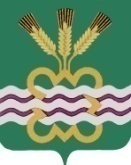 ГЛАВА МУНИЦИПАЛЬНОГО ОБРАЗОВАНИЯКАМЕНСКИЙ ГОРОДСКОЙ ОКРУГРАСПОРЯЖЕНИЕот 02.06.2014г. № 92п. МартюшО проведении мероприятий в ознаменование 70-й годовщины Победы в Великой Отечественной войне 1941-1945 годов в Каменском городском округе       Во исполнение постановления Правительства Свердловской области от 18.12.2013г. № 1538-ПП «О подготовке и проведении в Свердловской области мероприятий, посвященных празднованию 70-й годовщины Победы в Великой Отечественной войне 1941-1945 годов»:1. Утвердить:      1.1 Состав организационного Комитета по координации проведения мероприятий в ознаменование 70-й годовщины Победы в Великой Отечественной войне 1941-1945 годов в Каменском городском округе (прилагается).       1.2 План основных мероприятий по подготовке и проведению 70-й годовщины Победы в  Великой Отечественной войне 1941-1945 годов в Каменском городском округе (прилагается).       2. Настоящее распоряжение разместить в информационно-телекоммуникационной сети Интернет на официальном сайте Администрации Каменского городского округа  admkgoso.ru                 3. Контроль за выполнением настоящего распоряжения возложить на заместителя Главы Администрации по вопросам организации управления и социальной политике  И.В. Кырчикову.Глава городского округа                                                                 С.А. БелоусовУтвержденраспоряжением Главы Каменского городского округаот 02.06.2014г. №92«О проведении мероприятий в ознаменование 70-й годовщины Победы в Великой Отечественной войне 1941-1945 годов в Каменском городском округе»СОСТАВорганизационного Комитета по координации проведения мероприятий в ознаменование 70-й годовщины Победы в Великой Отечественной войне 1941-1945 годов в Каменском городском округеБелоусов С.А. -   	Глава Администрации Каменского городского округа, председатель организационного комитетаКырчикова И.В. -   	Заместитель Главы Администрации Каменского городского округа по вопросам организации      управления и социальной политике, заместитель председателя организационного комитетаВересникова Ю.А.  -      Специалист I категории  Администрации Каменского городского округа, секретарь организационного комитетаЧлены организационного комитета:Мельник В.А. -      Начальник Управления культуры, спорта и делам молодежи Администрации Каменского городского округаБалакина Е.Г. -           Начальник Управления образования Администрации Каменского городского округаШестерова А.Г. -   Специалист - юрист Администрации Каменского городского округаБиличенко Л.М.  -    Специалист I категории  по молодежной политике Управления культуры, спорта и делам молодежи Администрации Каменского городского округаЩевелева О.И.  -   Начальник Управления социальной политики (по согласованию)Соломеин В.Н.  -         	Председатель Совета ветеранов Каменского городского округа (по согласованию)Кузнецов А.В.  -       Представитель Свердловской областной ассоциации патриотических отрядов «Возвращение» в г. Каменск-Уральском и Каменском городском округе (по согласованию)Сергеева О.Н.  -         	Глава Бродовской администрацииКарасова К.А.  -         	Глава Колчеданской администрацииНаумов А.М.  -                Депутат Думы (по согласованию)Утвержденраспоряжением Главы Каменского городского округаот 02.06.2014г. № 92«О проведении мероприятий в ознаменование 70-й годовщины Победы в Великой Отечественной войне 1941-1945 годов в Каменском городском округе»ПЛАНОсновных мероприятий по подготовке и проведению 70-й годовщины Победы в Великой Отечественной войне 1941-1945 годов на 2014-2015 годы в Каменском городском округе№ п/пНаименование мероприятияСроки проведенияИсполнители1Проведение заседаний организационного Комитета по координации проведения мероприятий, в ознаменование 70-й годовщины Победы в Великой Отечественной войне 1941-1945 годов2014-2015 годыС.А. БелоусовИ.В.Кырчикова2Организация и проведение заседаний Совета ветеранов Каменского городского округа при Главе городского округа по вопросам организации празднования 70-й годовщины Победы в Великой Отечественной войне 1941-1945 годов2014-2015 годы(2 раза в год)С.А. БелоусовИ.В.КырчиковаВ.Н.Соломеин (по согласованию)3Проведение обследований по проверке условий жизни участников Великой Отечественной войны, проживающих на территории Каменского городского округа, на дому с составлением акта; в дальнейшем при наличии у данных граждан проблем в тех или иных сферах жизнедеятельности – оказание возможной помощи2014-2015 годыО.И. Щевелева4Организация мониторинга социально-экономических условий жизни участников Великой Отечественной войны и ветеранов – представителей поколений Великой Отечественной войны в сельских администрациях Каменского городского округа2014-2015 годы1 раз в полугодиеЮ.А.Вересникова, О.И. Щевелева, главы сельских администраций5Районная военно-спортивная игра «Зарница», посвященная Победе в Великой Отечественной войнеАпрель 2015 годаЛ.М. Биличенко 6Организация и проведение работ по постановке на учет и принятию в реестр муниципальной собственности объектов, увековечивающих память погибших при защите Отечества в период Великой Отечественной войны 1941-1945 годов2014-2015 годыКУМИ7Организация мониторинга по сооружению, ремонту, реставрации и благоустройству мемориальных объектов, увековечивающих боевой  и трудовой подвиг народа в годы Великой Отечественной войны, память павших защитников Отечества2014-2015 годы (по отдельному плану)И.В.КырчиковаЮ.А.Вересникова В.Н. Соломеин (по согласованию)8Организация и проведение муниципального этапа областного смотра состояния и использования в патриотическом воспитании граждан воинских захоронений и мемориальных комплексов, памятников, обелисков, увековечивающих память защитников Отечества, посвященного юбилею Великой Победы, в сельских администрациях Каменского городского округа2014-2015 годы (по отдельному плану)И.В. КырчиковаЮ.А.Вересникова Л.М. Биличенко 9Организация проведения паспортизации воинских захоронений на территории сельских администраций Каменского городского округа2014-2015 годы (по отдельному плану)И.В.КырчиковаЮ.А.Вересникова, главы сельских администраций10Поздравление с Днем Победы ветеранов Великой Отечественной войны.2014-2015 годымайС.А. БелоусовИ.В.КырчиковаВ.Н.Соломеин (по согласованию)11Проведение торжественного приема Главы Каменского городского округа  в честь Дня Победы в Великой Отечественной войне 1941-1945 годовАпрель 2015 годаС.А. Белоусов12Участие в мероприятиях, посвященных Дню памяти и скорби, Дню защитника Отечества, Дню пожилых людей(по графику)С.А.БелоусовИ.В. Кырчикова, члены организационного Комитета,  главы сельских администраций, депутаты Думы